- Создание ситуаций, стимулирующих возникновение и развёртывание игры.- Обогащение впечатлений детей, которые могут быть использованы в игре: чтение книг, прослушивание аудиозаписей, обсуждение событий из жизни детей.- Выделение времени для игры с ребёнком.- Развитие творческой активности детей в игре: побуждение детей к играм – фантазиям.- Стимулирование использования в игре предметов – заместителей, помощь в их подборе, в использовании игрового оборудования.- Внимательное и тактичное отношение к свободной игре детей, включение в неё по мере необходимости в качестве равноправного партнёра.- Стимулирование разных видов игр (подвижных, настольно – печатных, творческих, игр – драматизаций и др.).- Начинайте играть в самые простые игры, постепенно усложняйте игровые задания и, не спеша, переходите к более трудным.- Не разучивайте сразу очень много игр, ведь малыш должен «наиграться», ребёнок младшего дошкольного возраста любит повторять.- Хвалите ребёнка за успехи в игре. - Приучайте ребёнка хранить игрушки и игровые предметы аккуратно, в специально отведённом для них месте.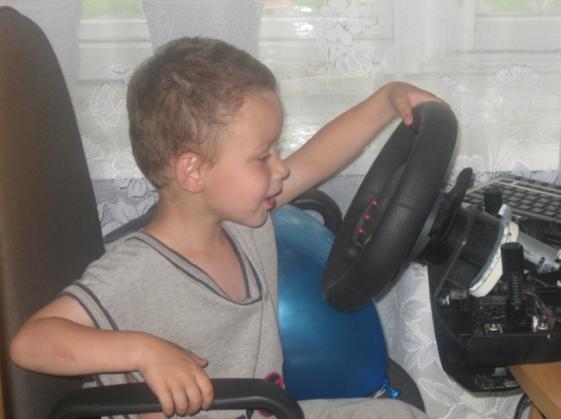 Условия развития игровой деятельности детей в семье.